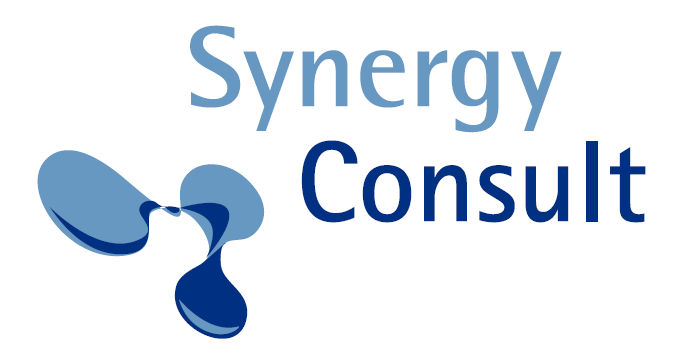 Dr. Petra KöppelSynergy ConsultAm Kapellenberg 14a	oder per Email an:D-85604 Zorneding	koeppel@synergyconsult.deAnmeldung zum Netzwerk ‚Synergie durch Vielfalt’/ Synergiewerkstatt XXVI + XXVII* Die Mitgliedschaft beinhaltet weitere Vorteile wie Zugang zur Online-Plattform. Für das begonnene Jahr 2018 beträgt die Mitgliedsgebühr 800€ zzgl. 19% MwSt., d.h. 952€ brutto. Die reguläre Jahresgebühr ab 2019 beträgt für das erste Mitglied aus Unternehmen > 2.000 Mitarbeiter_innen 2.000€ und aus Unternehmen < 2.000 Mitarbeiter_innen 1.200€, jeweils zzgl. 19% MwSt., d.h. 2.380€ respektive 1.428€ brutto. Jedes weitere Mitglied aus demselben Unternehmen erhält 30% Ermäßigung im regulären Jahr. Ohne Mehrkosten kann eine Vertretung an einer Werkstatt teilnehmen. Die Kündigung kann jeweils zwei Wochen zum Jahresende erfolgen.**Die Schnuppergebühr beträgt 900€ zzgl. 19% MwSt., d.h.1.071€ brutto.Bitte senden Sie uns dieses Formular per Email oder per Post.Vielen Dank für Ihre Anmeldung. Wir freuen uns auf Sie!Ich melde mich als Mitglied* des Netzwerks an.  Ich nehme teil an der Synergiewerkstatt XXVI am 15.11.2018 bei ERGO in München.Ich melde mich als Mitglied* des Netzwerks an.  Ich nehme teil an der Synergiewerkstatt XXVI am 15.11.2018 bei ERGO in München.Ich melde mich als Mitglied* des Netzwerks an.  Ich nehme teil an der Synergiewerkstatt XXVI am 15.11.2018 bei ERGO in München.Ich melde mich als Mitglied* des Netzwerks an.  Ich nehme teil an der Synergiewerkstatt XXVI am 15.11.2018 bei ERGO in München.Ich melde mich als Mitglied* des Netzwerks an.  Ich nehme teil an der Synergiewerkstatt XXVI am 15.11.2018 bei ERGO in München.Ich melde mich als Mitglied* des Netzwerks an.  Ich nehme teil an der Synergiewerkstatt XXVI am 15.11.2018 bei ERGO in München.Ich melde mich als Mitglied* des Netzwerks an.  Ich nehme teil an der Synergiewerkstatt XXVI am 15.11.2018 bei ERGO in München.Ich nehme an der City Tour am 14.11. um 18:00 Uhr teil.Ich nehme an der City Tour am 14.11. um 18:00 Uhr teil.Ich nehme an der City Tour am 14.11. um 18:00 Uhr teil.Ich nehme an der City Tour am 14.11. um 18:00 Uhr teil.Ich nehme interkulturellen Netzwerk-Dinner am 14.11. um 20.00 Uhr teil.Ich nehme interkulturellen Netzwerk-Dinner am 14.11. um 20.00 Uhr teil.Ich nehme interkulturellen Netzwerk-Dinner am 14.11. um 20.00 Uhr teil.Ich nehme interkulturellen Netzwerk-Dinner am 14.11. um 20.00 Uhr teil.  Ich nehme teil an der Synergiewerkstatt XXVII am 3.4.2019 bei EnBW in Karlsruhe.  Ich nehme teil an der Synergiewerkstatt XXVII am 3.4.2019 bei EnBW in Karlsruhe.  Ich nehme teil an der Synergiewerkstatt XXVII am 3.4.2019 bei EnBW in Karlsruhe.  Ich nehme teil an der Synergiewerkstatt XXVII am 3.4.2019 bei EnBW in Karlsruhe.  Ich nehme teil an der Synergiewerkstatt XXVII am 3.4.2019 bei EnBW in Karlsruhe.  Ich nehme teil an der Synergiewerkstatt XXVII am 3.4.2019 bei EnBW in Karlsruhe.  Ich nehme teil an der Synergiewerkstatt XXVII am 3.4.2019 bei EnBW in Karlsruhe.oder:   Ich nehme einmalig als Schnuppergast** teil an der Synergiewerkstatt XXVI am 15.11.2018 bei ERGO in München.oder:   Ich nehme einmalig als Schnuppergast** teil an der Synergiewerkstatt XXVI am 15.11.2018 bei ERGO in München.oder:   Ich nehme einmalig als Schnuppergast** teil an der Synergiewerkstatt XXVI am 15.11.2018 bei ERGO in München.oder:   Ich nehme einmalig als Schnuppergast** teil an der Synergiewerkstatt XXVI am 15.11.2018 bei ERGO in München.oder:   Ich nehme einmalig als Schnuppergast** teil an der Synergiewerkstatt XXVI am 15.11.2018 bei ERGO in München.oder:   Ich nehme einmalig als Schnuppergast** teil an der Synergiewerkstatt XXVI am 15.11.2018 bei ERGO in München.oder:   Ich nehme einmalig als Schnuppergast** teil an der Synergiewerkstatt XXVI am 15.11.2018 bei ERGO in München.oder:   Ich nehme einmalig als Schnuppergast** teil an der Synergiewerkstatt XXVI am 15.11.2018 bei ERGO in München.Ich nehme an der City Tour am 14.11. um 18:00 Uhr teil.Ich nehme an der City Tour am 14.11. um 18:00 Uhr teil.Ich nehme an der City Tour am 14.11. um 18:00 Uhr teil.Ich nehme an der City Tour am 14.11. um 18:00 Uhr teil.Ich nehme an der City Tour am 14.11. um 18:00 Uhr teil.Ich nehme an der City Tour am 14.11. um 18:00 Uhr teil.Ich nehme interkulturellen Netzwerk-Dinner am 14.11. um 20.00 Uhr teil.Ich nehme interkulturellen Netzwerk-Dinner am 14.11. um 20.00 Uhr teil.Ich nehme interkulturellen Netzwerk-Dinner am 14.11. um 20.00 Uhr teil.Ich nehme interkulturellen Netzwerk-Dinner am 14.11. um 20.00 Uhr teil.Ich nehme interkulturellen Netzwerk-Dinner am 14.11. um 20.00 Uhr teil.Ich nehme interkulturellen Netzwerk-Dinner am 14.11. um 20.00 Uhr teil.oder:   Ich nehme einmalig als Schnuppergast** teil an der Synergiewerkstatt XXVII am 3.4.2019 bei EnBW in Karlsruhe.oder:   Ich nehme einmalig als Schnuppergast** teil an der Synergiewerkstatt XXVII am 3.4.2019 bei EnBW in Karlsruhe.oder:   Ich nehme einmalig als Schnuppergast** teil an der Synergiewerkstatt XXVII am 3.4.2019 bei EnBW in Karlsruhe.oder:   Ich nehme einmalig als Schnuppergast** teil an der Synergiewerkstatt XXVII am 3.4.2019 bei EnBW in Karlsruhe.oder:   Ich nehme einmalig als Schnuppergast** teil an der Synergiewerkstatt XXVII am 3.4.2019 bei EnBW in Karlsruhe.oder:   Ich nehme einmalig als Schnuppergast** teil an der Synergiewerkstatt XXVII am 3.4.2019 bei EnBW in Karlsruhe.oder:   Ich nehme einmalig als Schnuppergast** teil an der Synergiewerkstatt XXVII am 3.4.2019 bei EnBW in Karlsruhe.oder:   Ich nehme einmalig als Schnuppergast** teil an der Synergiewerkstatt XXVII am 3.4.2019 bei EnBW in Karlsruhe.Organisation/UnternehmenOrganisation/UnternehmenOrganisation/UnternehmenOrganisation/UnternehmenOrganisation/UnternehmenAnzahl Mitarbeiter_innenVornameVornameVornameVornameVornameNachnameFunktionFunktionFunktionFunktionFunktionTitel Straße, HausnummerStraße, HausnummerStraße, HausnummerStraße, HausnummerStraße, HausnummerPLZ, Ort, LandTelefonTelefonTelefonTelefonTelefonE-MailRechnungs-anschrift, falls abweichendRechnungs-anschrift, falls abweichendRechnungs-anschrift, falls abweichendRechnungs-anschrift, falls abweichendRechnungs-anschrift, falls abweichend